QUINCUAGÉSIMO PRIMER PERÍODO ORDINARIO DE SESIONES		OEA/Ser.PDel 10 al 12 de noviembre de 2021	AG/doc.5721/21Ciudad de Guatemala, Guatemala 	15 septiembre 2021VIRTUAL		Original: españolORDEN DE PRECEDENCIA DE LOS OBSERVADORES PERMANENTES(Establecido por sorteo en la sesión virtual de la Comisión Preparatoria,
celebrada el 15 de septiembre de 2021)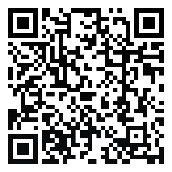 República de Macedonia del NorteRepública de MoldaviaRepública Popular de BangladésRumaníaSanta SedeSerbiaSri LankaSueciaSuizaTailandiaTúnezTurquíaUcraniaUnión EuropeaVanuatuYemen AlemaniaAngolaArabia SauditaArgeliaArmeniaAustriaAzerbaiyánBélgicaBeninBosnia y HerzegovinaBulgariaChinaChipreCroaciaDinamarca EgiptoEslovaquiaEsloveniaEspañaEstoniaFederación de RusiaFilipinasFinlandiaFranciaGeorgiaGhanaGreciaGuinea EcuatorialHungríaIndiaIrlandaIslandiaIsraelItaliaJapónKazajistánLíbanoLiechtensteinLituaniaLuxemburgoMaltaMarruecosMónacoMontenegroNigeriaNoruegaPaíses BajosPakistánPolonia PortugalQatarReino Unido de Gran Bretaña e Irlanda del NorteRepública de AlbaniaRepública ChecaRepública de CoreaRepública de Letonia